Конспект открытого занятия на темуЗнакомимся с профессией «Водитель»Подготовила и провела воспитатель :  Хонявина В.В.Программное содержание: Вызвать интерес к окружающему миру, формировать реалистические представления о профессии  водитель, его действиях и обязанностях (старательно ухаживает за машиной, умело ею управляет, добросовестно выполняет правила дорожного движения);  расширять знания о профессиях. Уточнить представления детей о назначении транспорта ;  дать представления о правилах дорожного движения. Обогащать словарный запас, развивать связную речь. Активизировать в речи слова: механик, тракторист, комбайнер. Развивать внимание, память и логическое мышление.Материал: Слайд №1- Водители и машины, слайд №2- Виды транспорта.Слайды №3-7 Правила дорожного движения. -Картинки с изображением шофера, комбайнёра, тракториста, машинист; --дидактическая игра «Изучаем знаки».- Чистые листы для рисования, карандаши.Ход занятия:-Ребята, вы любите сказки?Дети:Да-Помните, кто такой Куйгорож?Дети: Это сказочный герой, который просил работу у деда с бабой.-Так вот, ребята, хозяйка дала новое поручение Куйгорожу. Потребовала новую машину, чтобы съездить в город, посмотреть, что нового там понастроили. Давайте поможем Куйгорожу разобраться с разнообразным транспортом и познакомим с особенностями профессии водитель.Загадка - Умело он ведёт машинуВедь за рулём не первый годСлегка шуршат тугие шиныОн нас по городу везёт.Что это за профессия?В: Правильно это водитель. Водитель легковой машины возит людей,  а грузовой перевозит различные грузы. Но и тот и другой должны отлично знать устройство машины, умело ею управлять, особенно на улице большого города, где много машин и пешеходов.  Как назвать одним словом чем управляет водитель?Д. Машинами: легковые и грузовые, автобус, троллейбус, трамвай, поезд, электричка, самолёт и т. д.В. У каждого водителя есть своя машина, как по-другому мы можем назвать человека который управляет этими машинами? (если дети затрудняются с ответами воспитатель задаёт наводящие вопросы)Д: Шофёр - управляет машинами легковыми и грузовыми, автобусом, троллейбусом.Машинист - управляет, трамваем, поездом, электричкой.Капитан- - управляет кораблём.Пилот- управляет самолётом.В: можно по вашему тракториста и комбайнёра тоже назвать водителями?Д: Да можно ведь они тоже водят машины.В.Выполняем задание 1.стр.25 (На экране слайд №1)В. Молодцы.(На экране слайд №2 ) задание 2, стр.25. В. Ребята, внимательно посмотрите на картинки. Назовите, какие машины вы  видите?Д. -ответы детей.В.  Какие виды транспорта вы знаете?Д. Наземный, водный, воздушныйВ.  Найдите на картинках ответы к вопросам:-Какой транспорт относится к воздушному?-Какой транспорт относится к наземному?-Какой транспорт относится к водному?Д. Ответы. В. - Очень важно для водителя, находящегося на дороге, быть предельно внимательным.Эту способность Вы сейчас у себя и проверите.Задание 3, стр.26- На рисунке вперемешку нарисовано несколько машин. Необходимо определить их количество. Обведи каждую машину фломастером разного цвета.Д. На картине изображено 7 машин. В. Ребята, давайте совершим небольшое путешествие  во времени. (Показать слайды : Гужевой транспорт, первые машины, современные машины) В старину всё перевозили на лошадях, использовали только гужевой транспорт. В дальнейшем изобрели машины, которые с каждым разом усовершенствовались. И сейчас благодаря новым машинам человек летает в космос.В. Задание 4.стр.26. - Попробуйте нарисовать автомобиль будущего. Опишите его. Как он будет передвигаться? Понадобится ли ему горючее? Если да, то какое? На какие расстояния на нём можно будет передвигаться?В: Водители должны много знать и многое уметь, например: знать устройство машины, умело ею управлять, если на дороге произошло дорожная транспортное происшествие он должен уметь оказать пострадавшему первую помощь. А самое главное по-вашему мнению, что должен знать водитель? Правильно правила дорожного движения мы с вами тоже уже некоторые знаки знаем, и я предлагаю вам еще раз посмотреть и запомнить эти правила дорожного движения.(Показать на слайдах картинки с правилами дорожного движения с задания 5 стр.27 тетради)В: К человеку который управляет транспортом предъявляют высокие требования: быстроту реакции, выносливость, силу, умение мгновенно принимать правильное решение в сложных ситуациях, крепкое здоровье, прекрасное зрение. Водитель безошибочно должен различать все световые сигналы и обладать отличным слухом.Предлагаю нам с вами тоже проверить себя и поиграть в игру «Какие дорожные знаки ты знаешь?»Шофёр не любит долго спатьЧуть свет шофёр встаётК своей машине он спешитЧтоб завести мотор.В: Да водители просыпаются очень рано. Как по-вашему мнению, для чего они это делают?Д: подготовить машину для поездки.В: правильно, перед выездом на дорогу водитель обязан проверить исправность машины. Если машина не исправна. ею должен заняться специалист – механик.В: Что ещё должен сделать водитель перед поездкой?Д: заправить машину бензином.В: Где заправляют машины?Д: на бензозаправке.В: Кто из вас знает правила безопасности на бензозаправке? Дети перечисляют запрещающие действия на заправках, если дети затрудняются в ответах, воспитатель подсказывает или дополняет ответы детей.В: Многие водители работают на общественном транспорте, перед поездкой этот транспорт проверяет механик, а вот водителей осматривает врач. Водитель должен быть здоровым! Ведь он отвечает за людей. Вот какая трудная и очень серьёзная работа у водителей. Наше занятие я хочу закончить стихотворениемШуршат по дороге весёлые шиныСпешат по дорогам машины.Работа шофёра трудна и сложнаНо как она людям нужна.В.  Куйгорож сегодня узнал много о профессии водителя. Подумал, что бабка с дедом правила не знают. Ребята, что будет, если пешеходы и водители не будут соблюдать правила дорожного движения? Какими качествами должен обладать водитель? В. Теперь Куйгорожу можно ехать за бабкой с дедом, чтобы отвезти их в город.Список использованной литературы:1.Антонова М.В. «Знакомимся с профессиями». Рабочая тетрадь для детей 5-7 лет. Саранск 2017.2. Т. Шорыгина «Знакомим дошкольников с профессиями»3. Комплекты НДМ «Профессии», «Безопасная улица», «Транспорт»4. Комплект «Азбука пешехода»5. В. Полынова «Основы безопасности жизнедеятельности в дошкольном возрасте»Конспект занятияв подготовительной к школе группе  по ознакомлению с окружающим миромЗнакомимся с профессией «Водитель».                                                               Подготовила: воспитатель МАДОУ«Атяшевский детский сад                                                                                 комбинированного вида №1»                                                  Хонявина В.В.Саранск  2017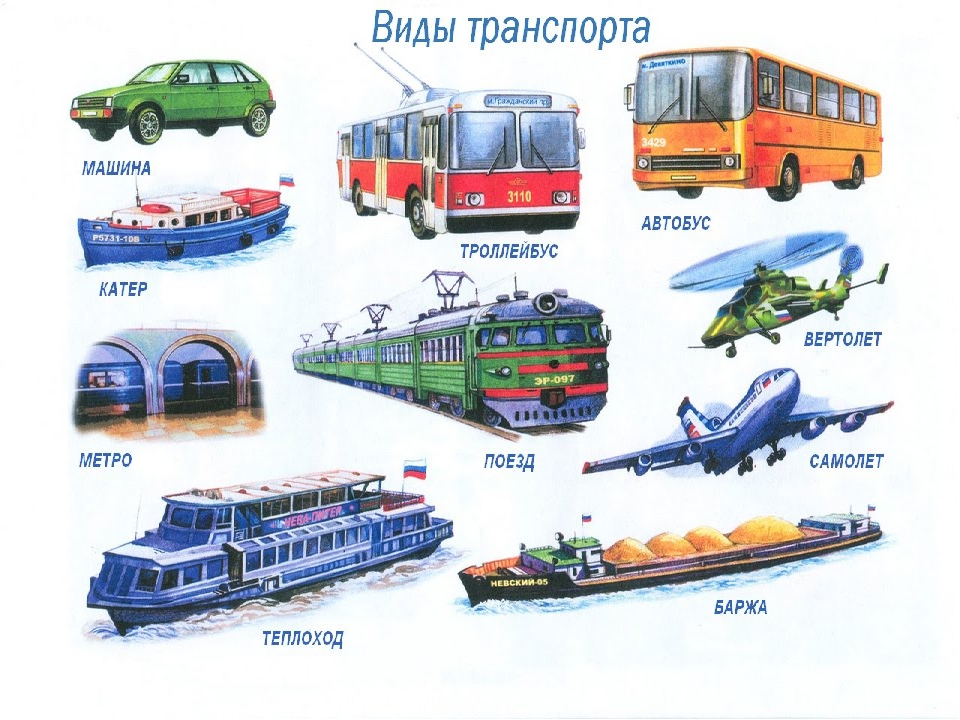 